07.08.16I am changing the times to Sonlife Broadcasting Network’s children’s programming because Sonlife sent me updated changes to their times on Friday, July 8th at 2:20pm.Kathy FlamingLondon Broadcasting Company15455 Dallas ParkwaySuite 100Addison, TX 75001214.628.9900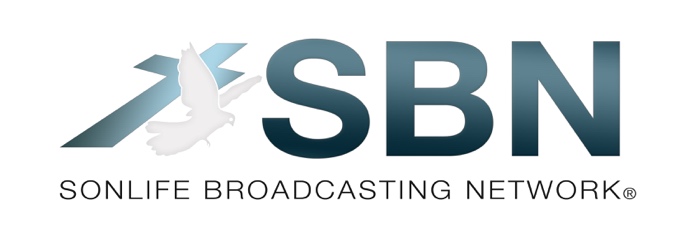 